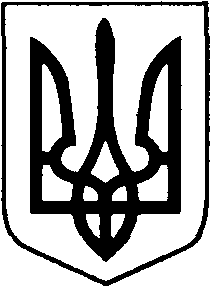 ВОЛОДИМИРСЬКА РАЙОННА ДЕРЖАВНА АДМІНІСТРАЦІЯВОЛИНСЬКОЇ ОБЛАСТІВОЛОДИМИРСЬКА РАЙОННА ВІЙСЬКОВА АДМІНІСТРАЦІЯРОЗПОРЯДЖЕННЯ    19 липня 2023 року                     м. Володимир                                            №  94Про затвердження графіка прийому громадян з особистих питань у Володимирській районній державній адміністрації Волинської області (у новій редакції)Відповідно до статей 6, 38 Закону України «Про місцеві державні адміністрації», статті 22 Закону України «Про звернення громадян», статті 6 Указу Президента України від 07 лютого 2008 року № 109/2008 «Про першочергові заходи щодо забезпечення реалізації та гарантування конституційного права на звернення до органів державної влади та органів місцевого самоврядування», у зв’язку з кадровими змінами:	1. ЗАТВЕРДИТИ графік прийому громадян з особистих питань у Володимирській районній державній адміністрації Волинської області у новій редакції (додано).	2. ВИЗНАТИ таким, що втратило чинність розпорядження райдержадміністрації від 13.02.2023 № 10.Начальник    							               Юрій ЛОБАЧПоліна Гаврилюк 0986340390ГРАФІКприйому громадян з особистих питань у Володимирський районній державній адміністрації Волинської області (у новій редакції)В умовах воєнного стану організація та проведення особистого прийому громадян може мати певні особливості, передбачені чинним законодавством. _____________________ЗАТВЕРДЖЕНОРозпорядження начальника районної військової адміністрації«19» липня 2023 року № 94 ГоловаВолодимирської районноїдержавної адміністрації/НачальникВолодимирської районноївійськової адміністраціїЛОБАЧЮрій Володимировичперший, третійпонеділки щомісяцяз 10.00 год до 12.00 годПерший заступник головиВолодимирської районної державної адміністраціїФІЩУКВіктор Сергійовичперша, третясереда щомісяцяз 10.00 год до 12.00 годЗаступник головиВолодимирської районної державної адміністраціїЛІЩУКІрина Степанівнаперший, третійвівторки щомісяцяз 10.00 год до 12.00 год